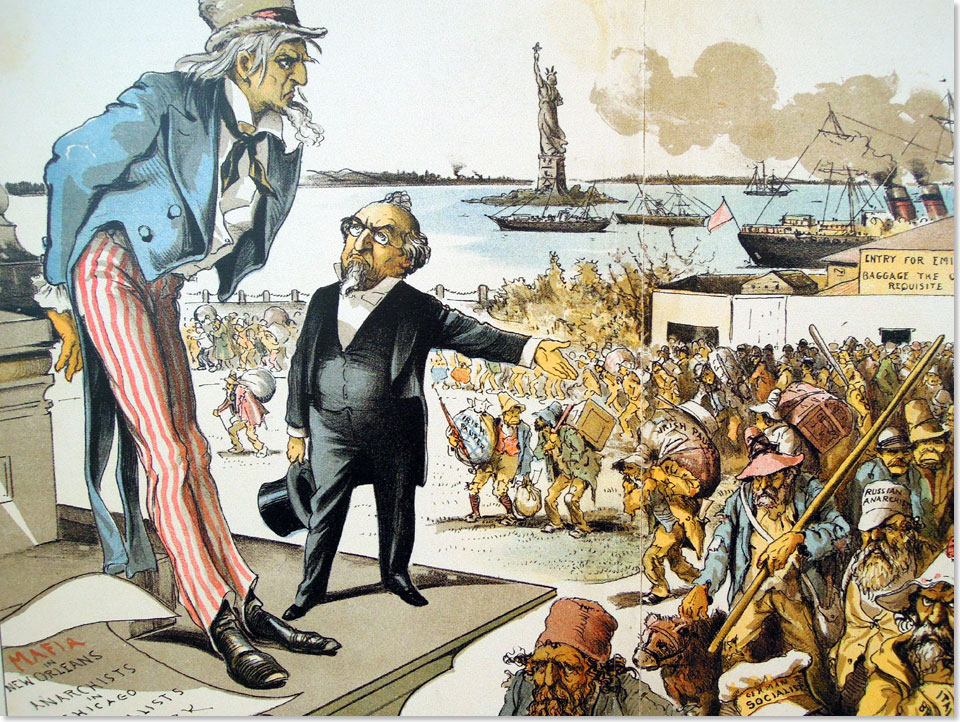 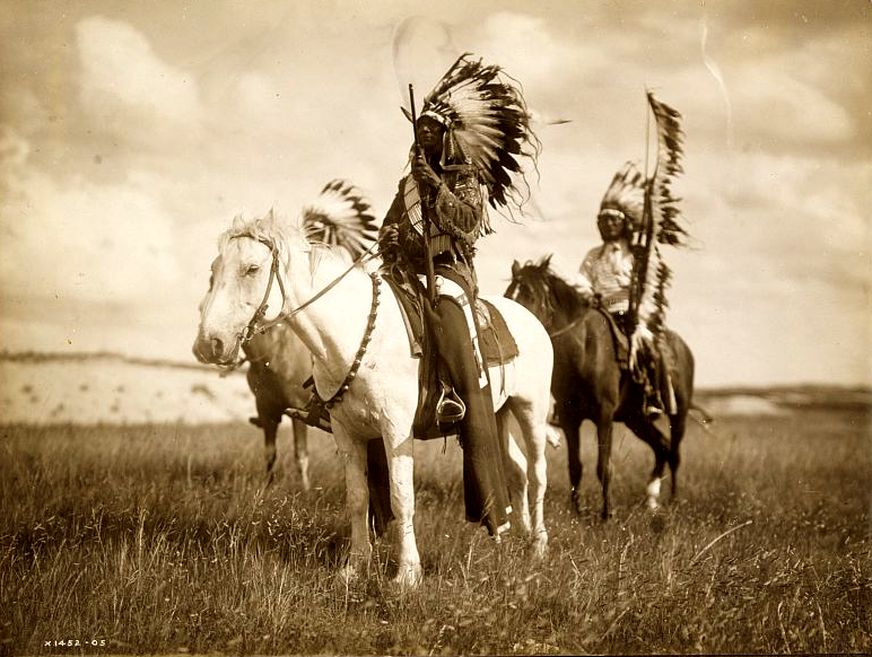 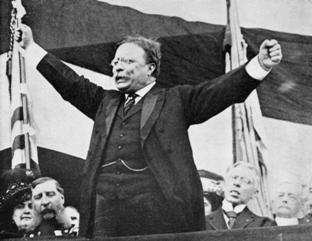 Due on Monday February 25:Speed Date ReflectionMega Unit 1The Great American WestThe Gilded Age &ProgressivismWeek At A Glance #5February 18-22Last Week for Mega Unit #1DateLesson FocusActivitiesHomeworkFebruary 18No School- President’s DayFebruary 19Progressive Speed Dating!Short Class- 45 Minute Advisory DaySpeed DatingReflection Due on Monday February 25February 201st Block- No Class Session2nd Block- America the Story of Us- CitiesACT DaySpeed Date ReflectionFebruary 21 ProgressivismFinish Working ConditionsRace in the Progressive EraReview for Common Writing Assessment The JungleSpeed Date ReflectionFebruary 22Common Writing AssessmentShaver out of the classroomSpeed Date Reflection